How To Dr.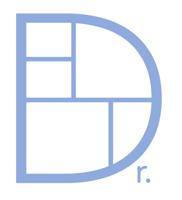 du kannst es - du weißt es - du wirst es seinVorlage ArbeitsprotokollProgress03.03.2033Los geht’s04.03.2023Weiter geht‘sFragenWie schreibe ich entspannt meine Doktorarbeit?How To Dr. besuchenTo DoIchMasterversion des Skripts erstellenBis zum WochenendeAndereBetreuerinEthikantrag einreichenZu Semesterferien-Beginn nachhakenDoktormutterBeispieldoktorarbeiten zusendenNächsten Dienstag nachhaken